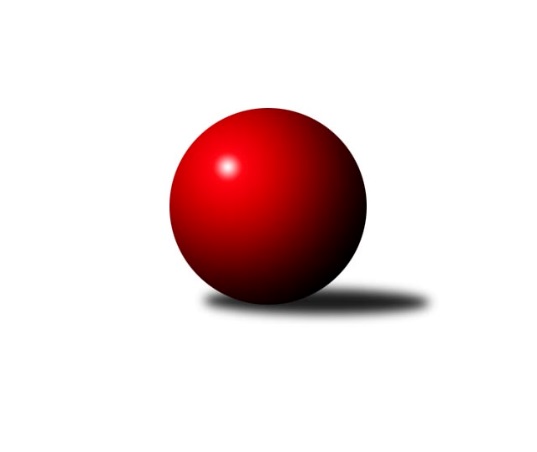 Č.1Ročník 2017/2018	1.6.2024 3. KLM D 2017/2018Statistika 1. kolaTabulka družstev:		družstvo	záp	výh	rem	proh	skore	sety	průměr	body	plné	dorážka	chyby	1.	KK Slavoj Žirovnice	1	1	0	0	7.0 : 1.0 	(17.5 : 6.5)	3281	2	2188	1093	24	2.	TJ Sokol Šanov	1	1	0	0	7.0 : 1.0 	(16.0 : 8.0)	3266	2	2214	1052	36	3.	TJ Sl. Kamenice nad Lipou	1	1	0	0	7.0 : 1.0 	(14.0 : 10.0)	3250	2	2200	1050	30	4.	SK Podlužan Prušánky	1	1	0	0	6.0 : 2.0 	(14.0 : 10.0)	3356	2	2270	1086	22	5.	TJ BOPO Třebíč	1	1	0	0	6.0 : 2.0 	(12.0 : 12.0)	3325	2	2245	1080	30	6.	TJ Sokol Mistřín	1	1	0	0	5.0 : 3.0 	(14.0 : 10.0)	3210	2	2151	1059	29	7.	TJ Lokomotiva České Budějovice	1	0	0	1	3.0 : 5.0 	(10.0 : 14.0)	3154	0	2103	1051	24	8.	TJ Sokol Husovice C	1	0	0	1	2.0 : 6.0 	(12.0 : 12.0)	3280	0	2227	1053	44	9.	SK Baník Ratiškovice	1	0	0	1	2.0 : 6.0 	(10.0 : 14.0)	3234	0	2190	1044	43	10.	TJ Centropen Dačice B	1	0	0	1	1.0 : 7.0 	(10.0 : 14.0)	3237	0	2176	1061	22	11.	TJ Sokol Slavonice A	1	0	0	1	1.0 : 7.0 	(8.0 : 16.0)	3075	0	2097	978	40	12.	KK Slovan Rosice B	1	0	0	1	1.0 : 7.0 	(6.5 : 17.5)	3077	0	2078	999	38Tabulka doma:		družstvo	záp	výh	rem	proh	skore	sety	průměr	body	maximum	minimum	1.	KK Slavoj Žirovnice	1	1	0	0	7.0 : 1.0 	(17.5 : 6.5)	3281	2	3281	3281	2.	TJ Sokol Šanov	1	1	0	0	7.0 : 1.0 	(16.0 : 8.0)	3266	2	3266	3266	3.	TJ Sl. Kamenice nad Lipou	1	1	0	0	7.0 : 1.0 	(14.0 : 10.0)	3250	2	3250	3250	4.	SK Podlužan Prušánky	1	1	0	0	6.0 : 2.0 	(14.0 : 10.0)	3356	2	3356	3356	5.	TJ BOPO Třebíč	1	1	0	0	6.0 : 2.0 	(12.0 : 12.0)	3325	2	3325	3325	6.	TJ Sokol Mistřín	1	1	0	0	5.0 : 3.0 	(14.0 : 10.0)	3210	2	3210	3210	7.	TJ Sokol Slavonice A	0	0	0	0	0.0 : 0.0 	(0.0 : 0.0)	0	0	0	0	8.	TJ Centropen Dačice B	0	0	0	0	0.0 : 0.0 	(0.0 : 0.0)	0	0	0	0	9.	KK Slovan Rosice B	0	0	0	0	0.0 : 0.0 	(0.0 : 0.0)	0	0	0	0	10.	SK Baník Ratiškovice	0	0	0	0	0.0 : 0.0 	(0.0 : 0.0)	0	0	0	0	11.	TJ Sokol Husovice C	0	0	0	0	0.0 : 0.0 	(0.0 : 0.0)	0	0	0	0	12.	TJ Lokomotiva České Budějovice	0	0	0	0	0.0 : 0.0 	(0.0 : 0.0)	0	0	0	0Tabulka venku:		družstvo	záp	výh	rem	proh	skore	sety	průměr	body	maximum	minimum	1.	KK Slavoj Žirovnice	0	0	0	0	0.0 : 0.0 	(0.0 : 0.0)	0	0	0	0	2.	TJ Sl. Kamenice nad Lipou	0	0	0	0	0.0 : 0.0 	(0.0 : 0.0)	0	0	0	0	3.	TJ Sokol Šanov	0	0	0	0	0.0 : 0.0 	(0.0 : 0.0)	0	0	0	0	4.	TJ Sokol Mistřín	0	0	0	0	0.0 : 0.0 	(0.0 : 0.0)	0	0	0	0	5.	SK Podlužan Prušánky	0	0	0	0	0.0 : 0.0 	(0.0 : 0.0)	0	0	0	0	6.	TJ BOPO Třebíč	0	0	0	0	0.0 : 0.0 	(0.0 : 0.0)	0	0	0	0	7.	TJ Lokomotiva České Budějovice	1	0	0	1	3.0 : 5.0 	(10.0 : 14.0)	3154	0	3154	3154	8.	TJ Sokol Husovice C	1	0	0	1	2.0 : 6.0 	(12.0 : 12.0)	3280	0	3280	3280	9.	SK Baník Ratiškovice	1	0	0	1	2.0 : 6.0 	(10.0 : 14.0)	3234	0	3234	3234	10.	TJ Centropen Dačice B	1	0	0	1	1.0 : 7.0 	(10.0 : 14.0)	3237	0	3237	3237	11.	TJ Sokol Slavonice A	1	0	0	1	1.0 : 7.0 	(8.0 : 16.0)	3075	0	3075	3075	12.	KK Slovan Rosice B	1	0	0	1	1.0 : 7.0 	(6.5 : 17.5)	3077	0	3077	3077Tabulka podzimní části:		družstvo	záp	výh	rem	proh	skore	sety	průměr	body	doma	venku	1.	KK Slavoj Žirovnice	1	1	0	0	7.0 : 1.0 	(17.5 : 6.5)	3281	2 	1 	0 	0 	0 	0 	0	2.	TJ Sokol Šanov	1	1	0	0	7.0 : 1.0 	(16.0 : 8.0)	3266	2 	1 	0 	0 	0 	0 	0	3.	TJ Sl. Kamenice nad Lipou	1	1	0	0	7.0 : 1.0 	(14.0 : 10.0)	3250	2 	1 	0 	0 	0 	0 	0	4.	SK Podlužan Prušánky	1	1	0	0	6.0 : 2.0 	(14.0 : 10.0)	3356	2 	1 	0 	0 	0 	0 	0	5.	TJ BOPO Třebíč	1	1	0	0	6.0 : 2.0 	(12.0 : 12.0)	3325	2 	1 	0 	0 	0 	0 	0	6.	TJ Sokol Mistřín	1	1	0	0	5.0 : 3.0 	(14.0 : 10.0)	3210	2 	1 	0 	0 	0 	0 	0	7.	TJ Lokomotiva České Budějovice	1	0	0	1	3.0 : 5.0 	(10.0 : 14.0)	3154	0 	0 	0 	0 	0 	0 	1	8.	TJ Sokol Husovice C	1	0	0	1	2.0 : 6.0 	(12.0 : 12.0)	3280	0 	0 	0 	0 	0 	0 	1	9.	SK Baník Ratiškovice	1	0	0	1	2.0 : 6.0 	(10.0 : 14.0)	3234	0 	0 	0 	0 	0 	0 	1	10.	TJ Centropen Dačice B	1	0	0	1	1.0 : 7.0 	(10.0 : 14.0)	3237	0 	0 	0 	0 	0 	0 	1	11.	TJ Sokol Slavonice A	1	0	0	1	1.0 : 7.0 	(8.0 : 16.0)	3075	0 	0 	0 	0 	0 	0 	1	12.	KK Slovan Rosice B	1	0	0	1	1.0 : 7.0 	(6.5 : 17.5)	3077	0 	0 	0 	0 	0 	0 	1Tabulka jarní části:		družstvo	záp	výh	rem	proh	skore	sety	průměr	body	doma	venku	1.	TJ Sl. Kamenice nad Lipou	0	0	0	0	0.0 : 0.0 	(0.0 : 0.0)	0	0 	0 	0 	0 	0 	0 	0 	2.	KK Slovan Rosice B	0	0	0	0	0.0 : 0.0 	(0.0 : 0.0)	0	0 	0 	0 	0 	0 	0 	0 	3.	TJ Centropen Dačice B	0	0	0	0	0.0 : 0.0 	(0.0 : 0.0)	0	0 	0 	0 	0 	0 	0 	0 	4.	TJ Sokol Šanov	0	0	0	0	0.0 : 0.0 	(0.0 : 0.0)	0	0 	0 	0 	0 	0 	0 	0 	5.	TJ Sokol Slavonice A	0	0	0	0	0.0 : 0.0 	(0.0 : 0.0)	0	0 	0 	0 	0 	0 	0 	0 	6.	KK Slavoj Žirovnice	0	0	0	0	0.0 : 0.0 	(0.0 : 0.0)	0	0 	0 	0 	0 	0 	0 	0 	7.	SK Podlužan Prušánky	0	0	0	0	0.0 : 0.0 	(0.0 : 0.0)	0	0 	0 	0 	0 	0 	0 	0 	8.	TJ BOPO Třebíč	0	0	0	0	0.0 : 0.0 	(0.0 : 0.0)	0	0 	0 	0 	0 	0 	0 	0 	9.	TJ Lokomotiva České Budějovice	0	0	0	0	0.0 : 0.0 	(0.0 : 0.0)	0	0 	0 	0 	0 	0 	0 	0 	10.	TJ Sokol Husovice C	0	0	0	0	0.0 : 0.0 	(0.0 : 0.0)	0	0 	0 	0 	0 	0 	0 	0 	11.	TJ Sokol Mistřín	0	0	0	0	0.0 : 0.0 	(0.0 : 0.0)	0	0 	0 	0 	0 	0 	0 	0 	12.	SK Baník Ratiškovice	0	0	0	0	0.0 : 0.0 	(0.0 : 0.0)	0	0 	0 	0 	0 	0 	0 	0 Zisk bodů pro družstvo:		jméno hráče	družstvo	body	zápasy	v %	dílčí body	sety	v %	1.	David Švéda 	KK Slavoj Žirovnice  	1	/	1	(100%)	4	/	4	(100%)	2.	Libor Kočovský 	KK Slavoj Žirovnice  	1	/	1	(100%)	4	/	4	(100%)	3.	Lukáš Hlavinka 	SK Podlužan Prušánky  	1	/	1	(100%)	4	/	4	(100%)	4.	Michal Tušl 	SK Baník Ratiškovice 	1	/	1	(100%)	4	/	4	(100%)	5.	Jiří Svoboda 	TJ Sokol Slavonice A 	1	/	1	(100%)	4	/	4	(100%)	6.	Dominik Fojtík 	SK Podlužan Prušánky  	1	/	1	(100%)	4	/	4	(100%)	7.	Petr Bakaj 	TJ Sokol Šanov  	1	/	1	(100%)	4	/	4	(100%)	8.	Petr Mika 	TJ Sokol Šanov  	1	/	1	(100%)	4	/	4	(100%)	9.	Aleš Zálešák 	SK Baník Ratiškovice 	1	/	1	(100%)	3	/	4	(75%)	10.	Tomáš Červenka 	TJ Sokol Šanov  	1	/	1	(100%)	3	/	4	(75%)	11.	Luděk Svozil 	TJ Sokol Mistřín  	1	/	1	(100%)	3	/	4	(75%)	12.	Milan Volf 	TJ Sokol Šanov  	1	/	1	(100%)	3	/	4	(75%)	13.	Zbyněk Bábíček 	TJ Sokol Mistřín  	1	/	1	(100%)	3	/	4	(75%)	14.	Lukáš Chadim 	TJ Sokol Husovice C 	1	/	1	(100%)	3	/	4	(75%)	15.	Marek Rozsíval 	TJ Sokol Husovice C 	1	/	1	(100%)	3	/	4	(75%)	16.	Bohumil Drápela 	TJ BOPO Třebíč 	1	/	1	(100%)	3	/	4	(75%)	17.	František Jakoubek 	TJ BOPO Třebíč 	1	/	1	(100%)	3	/	4	(75%)	18.	Jakub Kožich 	KK Slavoj Žirovnice  	1	/	1	(100%)	3	/	4	(75%)	19.	Vojtěch Novák 	SK Podlužan Prušánky  	1	/	1	(100%)	3	/	4	(75%)	20.	Lukáš Dúška 	TJ Sl. Kamenice nad Lipou 	1	/	1	(100%)	3	/	4	(75%)	21.	Jakub Ouhel 	TJ Sl. Kamenice nad Lipou 	1	/	1	(100%)	3	/	4	(75%)	22.	Lukáš Křížek 	TJ Centropen Dačice B 	1	/	1	(100%)	3	/	4	(75%)	23.	David Dúška 	TJ Sl. Kamenice nad Lipou 	1	/	1	(100%)	3	/	4	(75%)	24.	Miroslav Čekal 	KK Slavoj Žirovnice  	1	/	1	(100%)	2.5	/	4	(63%)	25.	Tomáš Reban 	TJ Lokomotiva České Budějovice  	1	/	1	(100%)	2	/	4	(50%)	26.	Jakub Cizler 	TJ Sokol Mistřín  	1	/	1	(100%)	2	/	4	(50%)	27.	Zdeněk Zálešák 	SK Podlužan Prušánky  	1	/	1	(100%)	2	/	4	(50%)	28.	Karel Dúška 	TJ Sl. Kamenice nad Lipou 	1	/	1	(100%)	2	/	4	(50%)	29.	Pavel Ježek 	TJ Sl. Kamenice nad Lipou 	1	/	1	(100%)	2	/	4	(50%)	30.	Martin Voltr 	TJ Lokomotiva České Budějovice  	1	/	1	(100%)	2	/	4	(50%)	31.	Pavel Černý 	TJ Lokomotiva České Budějovice  	1	/	1	(100%)	2	/	4	(50%)	32.	Miroslav Mátl 	TJ BOPO Třebíč 	1	/	1	(100%)	2	/	4	(50%)	33.	Aleš Procházka 	TJ Sokol Šanov  	1	/	1	(100%)	2	/	4	(50%)	34.	Stanislav Žáček 	KK Slovan Rosice B 	1	/	1	(100%)	2	/	4	(50%)	35.	František Kožich 	KK Slavoj Žirovnice  	1	/	1	(100%)	2	/	4	(50%)	36.	Pavel Šplíchal st.	TJ BOPO Třebíč 	1	/	1	(100%)	2	/	4	(50%)	37.	Dalibor Dvorník 	TJ Sokol Husovice C 	0	/	1	(0%)	2	/	4	(50%)	38.	Zbyněk Cízler 	TJ Sokol Mistřín  	0	/	1	(0%)	2	/	4	(50%)	39.	Radim Meluzín 	TJ Sokol Husovice C 	0	/	1	(0%)	2	/	4	(50%)	40.	Radim Pešl 	TJ Sokol Mistřín  	0	/	1	(0%)	2	/	4	(50%)	41.	Jiří Reban 	TJ Lokomotiva České Budějovice  	0	/	1	(0%)	2	/	4	(50%)	42.	Karel Kunc 	TJ Centropen Dačice B 	0	/	1	(0%)	2	/	4	(50%)	43.	Viktor Výleta 	SK Baník Ratiškovice 	0	/	1	(0%)	2	/	4	(50%)	44.	Miroslav Ptáček 	KK Slovan Rosice B 	0	/	1	(0%)	2	/	4	(50%)	45.	Stanislav Dvořák 	TJ Centropen Dačice B 	0	/	1	(0%)	2	/	4	(50%)	46.	Pavel Ryšavý 	KK Slavoj Žirovnice  	0	/	1	(0%)	2	/	4	(50%)	47.	Michal Hrdlička 	KK Slovan Rosice B 	0	/	1	(0%)	1.5	/	4	(38%)	48.	Martin Gabrhel 	TJ Sokol Husovice C 	0	/	1	(0%)	1	/	4	(25%)	49.	ml. Šplíchal 	TJ BOPO Třebíč 	0	/	1	(0%)	1	/	4	(25%)	50.	Milan Bělíček 	KK Slovan Rosice B 	0	/	1	(0%)	1	/	4	(25%)	51.	Petr Semorád 	TJ Centropen Dačice B 	0	/	1	(0%)	1	/	4	(25%)	52.	Zdeněk Holub 	TJ Sokol Slavonice A 	0	/	1	(0%)	1	/	4	(25%)	53.	Petr Trusina 	TJ Sokol Husovice C 	0	/	1	(0%)	1	/	4	(25%)	54.	Zdeněk Kamiš 	TJ Lokomotiva České Budějovice  	0	/	1	(0%)	1	/	4	(25%)	55.	Petr Šindelář 	TJ Sl. Kamenice nad Lipou 	0	/	1	(0%)	1	/	4	(25%)	56.	Pavel Blažek 	TJ Sokol Slavonice A 	0	/	1	(0%)	1	/	4	(25%)	57.	Stanislav Zálešák 	SK Podlužan Prušánky  	0	/	1	(0%)	1	/	4	(25%)	58.	Jiří Malínek 	TJ Centropen Dačice B 	0	/	1	(0%)	1	/	4	(25%)	59.	Pavel Holomek 	SK Baník Ratiškovice 	0	/	1	(0%)	1	/	4	(25%)	60.	Jan Sýkora 	TJ Lokomotiva České Budějovice  	0	/	1	(0%)	1	/	4	(25%)	61.	Dominik Schüller 	SK Baník Ratiškovice 	0	/	1	(0%)	0	/	4	(0%)	62.	Stanislav Červenka 	TJ Sokol Šanov  	0	/	1	(0%)	0	/	4	(0%)	63.	Petr Špatný 	KK Slovan Rosice B 	0	/	1	(0%)	0	/	4	(0%)	64.	ml. Esterka 	SK Podlužan Prušánky  	0	/	1	(0%)	0	/	4	(0%)	65.	Václav Podéšť 	SK Baník Ratiškovice 	0	/	1	(0%)	0	/	4	(0%)	66.	Rudolf Borovský 	TJ Sokol Slavonice A 	0	/	1	(0%)	0	/	4	(0%)Průměry na kuželnách:		kuželna	průměr	plné	dorážka	chyby	výkon na hráče	1.	TJ Třebíč, 1-4	3302	2236	1066	37.0	(550.4)	2.	TJ Lokomotiva Valtice, 1-4	3295	2230	1065	32.5	(549.2)	3.	TJ Jiskra Nová Bystřice, 1-4	3243	2188	1055	26.0	(540.6)	4.	TJ Sokol Mistřín, 1-4	3182	2127	1055	26.5	(530.3)	5.	Žirovnice, 1-4	3179	2133	1046	31.0	(529.8)	6.	Šanov, 1-4	3170	2155	1015	38.0	(528.4)Nejlepší výkony na kuželnách:TJ Třebíč, 1-4TJ BOPO Třebíč	3325	1. kolo	Marek Rozsíval 	TJ Sokol Husovice C	592	1. koloTJ Sokol Husovice C	3280	1. kolo	Bohumil Drápela 	TJ BOPO Třebíč	590	1. kolo		. kolo	ml. Šplíchal 	TJ BOPO Třebíč	564	1. kolo		. kolo	Pavel Šplíchal st.	TJ BOPO Třebíč	557	1. kolo		. kolo	Miroslav Mátl 	TJ BOPO Třebíč	552	1. kolo		. kolo	František Jakoubek 	TJ BOPO Třebíč	549	1. kolo		. kolo	Martin Gabrhel 	TJ Sokol Husovice C	548	1. kolo		. kolo	Radim Meluzín 	TJ Sokol Husovice C	546	1. kolo		. kolo	Lukáš Chadim 	TJ Sokol Husovice C	541	1. kolo		. kolo	Dalibor Dvorník 	TJ Sokol Husovice C	541	1. koloTJ Lokomotiva Valtice, 1-4SK Podlužan Prušánky 	3356	1. kolo	Michal Tušl 	SK Baník Ratiškovice	602	1. koloSK Baník Ratiškovice	3234	1. kolo	Zdeněk Zálešák 	SK Podlužan Prušánky 	596	1. kolo		. kolo	Dominik Fojtík 	SK Podlužan Prušánky 	585	1. kolo		. kolo	Vojtěch Novák 	SK Podlužan Prušánky 	563	1. kolo		. kolo	Lukáš Hlavinka 	SK Podlužan Prušánky 	557	1. kolo		. kolo	Viktor Výleta 	SK Baník Ratiškovice	545	1. kolo		. kolo	ml. Esterka 	SK Podlužan Prušánky 	539	1. kolo		. kolo	Pavel Holomek 	SK Baník Ratiškovice	537	1. kolo		. kolo	Aleš Zálešák 	SK Baník Ratiškovice	535	1. kolo		. kolo	Dominik Schüller 	SK Baník Ratiškovice	518	1. koloTJ Jiskra Nová Bystřice, 1-4TJ Sl. Kamenice nad Lipou	3250	1. kolo	Karel Dúška 	TJ Sl. Kamenice nad Lipou	580	1. koloTJ Centropen Dačice B	3237	1. kolo	Lukáš Křížek 	TJ Centropen Dačice B	567	1. kolo		. kolo	Jakub Ouhel 	TJ Sl. Kamenice nad Lipou	565	1. kolo		. kolo	Jiří Malínek 	TJ Centropen Dačice B	552	1. kolo		. kolo	Karel Kunc 	TJ Centropen Dačice B	546	1. kolo		. kolo	Lukáš Dúška 	TJ Sl. Kamenice nad Lipou	537	1. kolo		. kolo	Pavel Ježek 	TJ Sl. Kamenice nad Lipou	537	1. kolo		. kolo	Stanislav Dvořák 	TJ Centropen Dačice B	532	1. kolo		. kolo	Petr Semorád 	TJ Centropen Dačice B	531	1. kolo		. kolo	David Dúška 	TJ Sl. Kamenice nad Lipou	519	1. koloTJ Sokol Mistřín, 1-4TJ Sokol Mistřín 	3210	1. kolo	Luděk Svozil 	TJ Sokol Mistřín 	560	1. koloTJ Lokomotiva České Budějovice 	3154	1. kolo	Jakub Cizler 	TJ Sokol Mistřín 	555	1. kolo		. kolo	Pavel Černý 	TJ Lokomotiva České Budějovice 	550	1. kolo		. kolo	Zbyněk Bábíček 	TJ Sokol Mistřín 	544	1. kolo		. kolo	Marek Ingr 	TJ Sokol Mistřín 	544	1. kolo		. kolo	Jiří Reban 	TJ Lokomotiva České Budějovice 	531	1. kolo		. kolo	Martin Voltr 	TJ Lokomotiva České Budějovice 	525	1. kolo		. kolo	Zdeněk Kamiš 	TJ Lokomotiva České Budějovice 	521	1. kolo		. kolo	Tomáš Reban 	TJ Lokomotiva České Budějovice 	518	1. kolo		. kolo	Jan Sýkora 	TJ Lokomotiva České Budějovice 	509	1. koloŽirovnice, 1-4KK Slavoj Žirovnice 	3281	1. kolo	David Švéda 	KK Slavoj Žirovnice 	601	1. koloKK Slovan Rosice B	3077	1. kolo	Libor Kočovský 	KK Slavoj Žirovnice 	575	1. kolo		. kolo	Miroslav Čekal 	KK Slavoj Žirovnice 	550	1. kolo		. kolo	Stanislav Žáček 	KK Slovan Rosice B	546	1. kolo		. kolo	František Kožich 	KK Slavoj Žirovnice 	532	1. kolo		. kolo	Miroslav Ptáček 	KK Slovan Rosice B	531	1. kolo		. kolo	Michal Hrdlička 	KK Slovan Rosice B	530	1. kolo		. kolo	Petr Špatný 	KK Slovan Rosice B	514	1. kolo		. kolo	Pavel Ryšavý 	KK Slavoj Žirovnice 	512	1. kolo		. kolo	Jakub Kožich 	KK Slavoj Žirovnice 	511	1. koloŠanov, 1-4TJ Sokol Šanov 	3266	1. kolo	Petr Mika 	TJ Sokol Šanov 	590	1. koloTJ Sokol Slavonice A	3075	1. kolo	Petr Bakaj 	TJ Sokol Šanov 	579	1. kolo		. kolo	Tomáš Červenka 	TJ Sokol Šanov 	573	1. kolo		. kolo	Jiří Svoboda 	TJ Sokol Slavonice A	563	1. kolo		. kolo	Pavel Blažek 	TJ Sokol Slavonice A	528	1. kolo		. kolo	Aleš Procházka 	TJ Sokol Šanov 	525	1. kolo		. kolo	Jiří Matoušek 	TJ Sokol Slavonice A	524	1. kolo		. kolo	Stanislav Červenka 	TJ Sokol Šanov 	513	1. kolo		. kolo	Rudolf Borovský 	TJ Sokol Slavonice A	494	1. kolo		. kolo	Milan Volf 	TJ Sokol Šanov 	486	1. koloČetnost výsledků:	7.0 : 1.0	3x	6.0 : 2.0	2x	5.0 : 3.0	1x